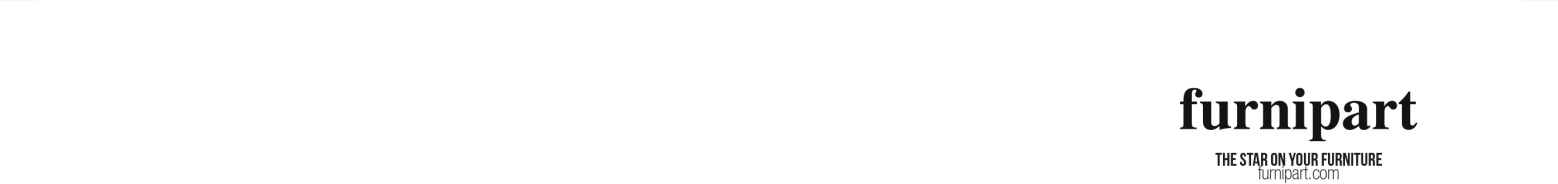 PRESSMEDDELANDE 5 mars 2018En fantastisk kollektion med handtag och knoppar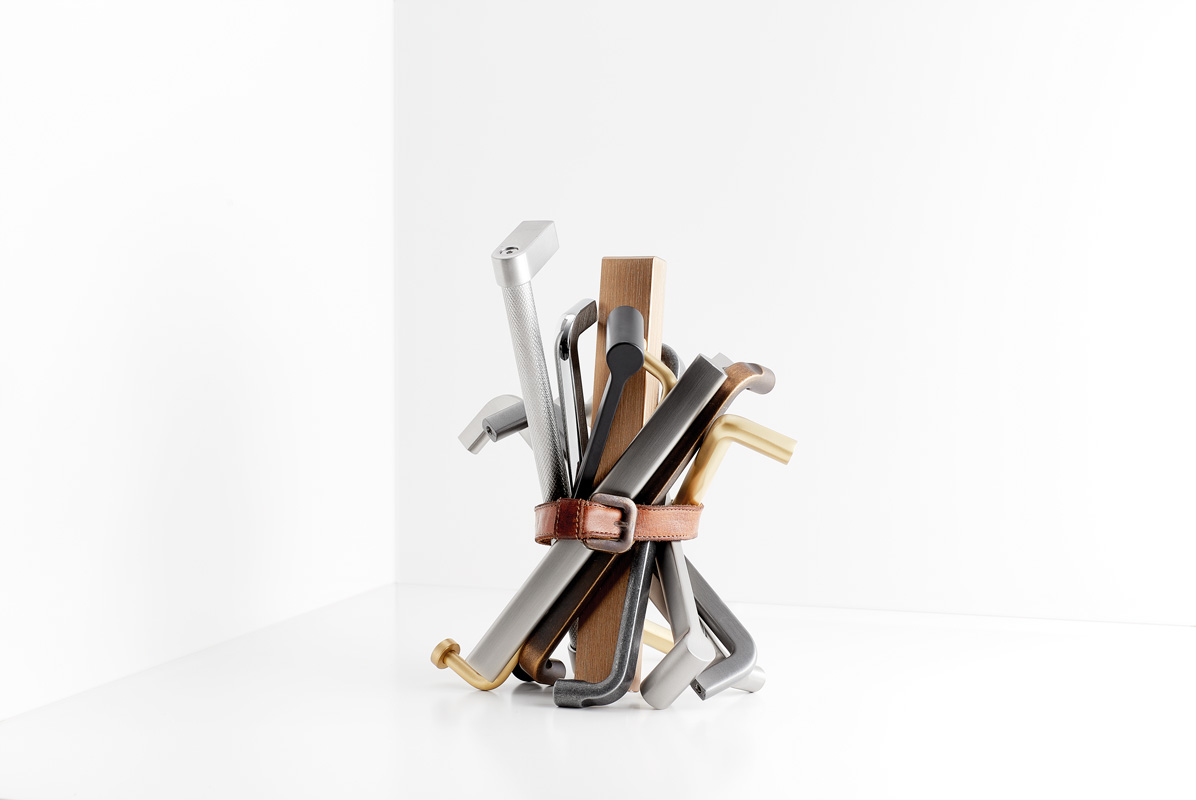 Den nya katalogen från det danska designföretaget furnipart har precis släppts. Med över 140 sidor som visar ny och innovativ design i inspirerande miljöer som tydligt visar att företaget har något som passar alla typer av kunder. Målet med kollektionen har varit att låta individualitet och kreativitet vara den avgörande faktorn när du dekorerar ditt hem. Den nya katalogen från furnipart kommer snart att distribueras till kunder över hela världen. Katalogen presenterar kollektionen 018.19 från det danska designföretaget och visar tydligt en ny trend inom den dekorativa byggvaruindustrin. Handtag och knoppar väljs inte för att passa en viss typ av kök utan för att passa en viss typ av personlighet. Detta är ett omvälvande genombrott, eftersom människor tidigare har valt handtag som tillverkats för att passa en viss typ av skåpsdörrar. Som katalogen och kollektionen visar, så borde den avgörande faktorn vara vilken känsla du vill att ditt hem ska förmedla. Mottagarna av furniparts katalog är spridda över hela världen i mer än 30 länder. Katalogen görs därför i sex olika språkversioner. Något som företaget är väldigt stolta över.Som marknadschef Frits Møller säger:Vi vill ge våra kunder friheten att vara äventyrliga och lekfulla när de dekorerar sina hem. Målet med kollektionen är att presentera slutanvändaren för en stor variation av uttryck, vilket erbjuder något som passar alla typer av hem. Detta är vårt mål med katalogen; Att göra vår kollektion tillgänglig för en bred publik runt om i världen. furnipart presenterar nya kollektioner två gånger per år. Varje kollektion är noggrant utvald i enlighet med vad företaget förväntar sig vara den nästa modeflugan inom inredning. Kollektionerna är kända för att inkludera handtag som passar alla typer av kök och badrum och som är utformade av internationellt kända designers. Nyckeln till varje kollektion är den högkvalitativa designen, estetiken och variationen.   Högupplösta foton:https://furnipart.wetransfer.com/downloads/48ca6f530fd71e2bd2398d207bd7479f20180304192133/ea0f88c77c2a7ea245898266221a10d620180304192134/1d357c furnipart är ett danskt designföretag som specialiserar sig på handtag och knoppar för kök och badrum. furnipart har under de senaste 40 åren fått en omfattande marknadskunskap som har gjort företaget marknadsledande.furniparts framgång beror på ett noggrant öga för detaljer och nära samarbete med ledande internationella designers.Genom ett nätverk av återförsäljare och distributörer i mer än 50 länder, levererar furnipart handtag och knoppar till köks- och badrumsindustrin över hela världen.Kontaktinformation:VD Rasmus Byriel – 0045 87 64 35 21 – rb@furnipart.com